 Murder in a Dream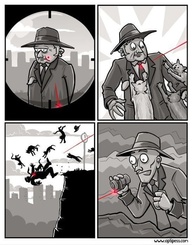  Murder in a Dream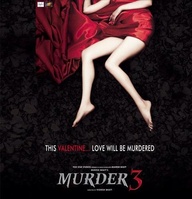 